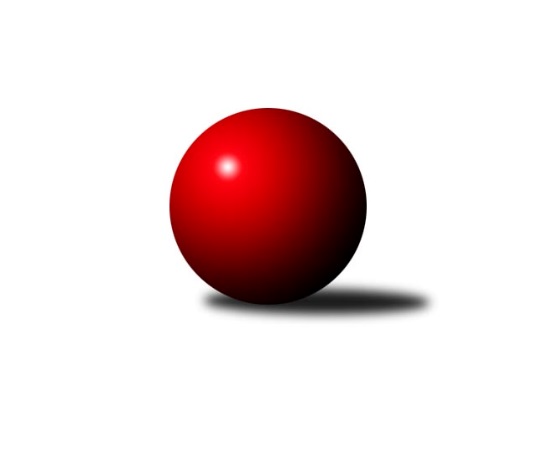 Č.11Ročník 2019/2020	17.1.2020Nejlepšího výkonu v tomto kole: 2550 dosáhlo družstvo: České Meziříčí BVýchodočeská soutěž skupina A 2019/2020Výsledky 11. kolaSouhrnný přehled výsledků:Vrchlabí D	- Rokytnice C	4:12	2287:2399		16.1.České Meziříčí B	- Dobruška B	10:6	2550:2544		17.1.Jilemnice A	- Dvůr Kr. C	12:4	2291:2026		17.1.Tabulka družstev:	1.	Rokytnice C	10	9	1	0	116 : 44 	 	 2353	19	2.	Jilemnice A	10	5	1	4	88 : 72 	 	 2332	11	3.	České Meziříčí B	9	5	1	3	78 : 66 	 	 2394	11	4.	Dobruška B	10	5	1	4	85 : 75 	 	 2386	11	5.	Nová Paka C	9	3	0	6	54 : 90 	 	 2228	6	6.	Vrchlabí D	9	2	0	7	58 : 86 	 	 2311	4	7.	Dvůr Kr. C	9	2	0	7	49 : 95 	 	 2274	4Podrobné výsledky kola:	 Vrchlabí D	2287	4:12	2399	Rokytnice C	Mirek Horák	 	 179 	 163 		342 	 0:2 	 388 	 	206 	 182		Zuzana Hartychová	Miloslava Graciasová	 	 213 	 198 		411 	 2:0 	 390 	 	209 	 181		Zdeněk Novotný nejst.	Eva Kopecká	 	 187 	 171 		358 	 0:2 	 378 	 	178 	 200		Jaroslav Vízek	Filip Matouš	 	 222 	 217 		439 	 2:0 	 428 	 	227 	 201		Ladislav Škaloud	Marie Kuhová	 	 192 	 133 		325 	 0:2 	 360 	 	154 	 206		Jan Řebíček	Václav Vejdělek	 	 197 	 215 		412 	 0:2 	 455 	 	229 	 226		Daniel Zuzánekrozhodčí: Miloslava GraciasováNejlepší výkon utkání: 455 - Daniel Zuzánek	 České Meziříčí B	2550	10:6	2544	Dobruška B	Jaroslav Pumr	 	 233 	 240 		473 	 2:0 	 427 	 	213 	 214		Petr Brandejs	Michal Horáček	 	 194 	 202 		396 	 0:2 	 406 	 	207 	 199		Jaroslav Černý	Milan Brouček	 	 224 	 189 		413 	 0:2 	 477 	 	232 	 245		Vladimír Gütler	Jaroslav Šrámek *1	 	 229 	 197 		426 	 2:0 	 401 	 	193 	 208		Marie Frydrychová	Jan Bernhard	 	 203 	 218 		421 	 2:0 	 395 	 	178 	 217		Ivo Janda	Jindřich Brouček	 	 196 	 225 		421 	 0:2 	 438 	 	211 	 227		Milan Hašekrozhodčí: Michal Horáčekstřídání: *1 od 51. hodu Jaroslav NovákNejlepší výkon utkání: 477 - Vladimír Gütler	 Jilemnice A	2291	12:4	2026	Dvůr Kr. C	Hana Vrabcová	 	 184 	 196 		380 	 2:0 	 356 	 	203 	 153		Miroslav Šulc	Květoslava Milotová	 	 151 	 175 		326 	 0:2 	 373 	 	184 	 189		Veronika Valešová	Libor Šulc	 	 181 	 190 		371 	 2:0 	 269 	 	140 	 129		Miroslav Grünthal	Lukáš Sýs	 	 220 	 215 		435 	 2:0 	 284 	 	122 	 162		Hana Grosmanová	Pavel Müller	 	 212 	 202 		414 	 2:0 	 340 	 	160 	 180		Václav Neruda	Martin Voksa	 	 177 	 188 		365 	 0:2 	 404 	 	206 	 198		Martin Šnytrrozhodčí: Josef KrálNejlepší výkon utkání: 435 - Lukáš SýsPořadí jednotlivců:	jméno hráče	družstvo	celkem	plné	dorážka	chyby	poměr kuž.	Maximum	1.	Vladimír Gütler 	Dobruška B	435.52	294.5	141.0	5.0	5/5	(477)	2.	Pavel Gracias 	Vrchlabí D	426.25	302.3	124.0	9.8	4/5	(450)	3.	Pavel Müller 	Jilemnice A	422.25	286.1	136.2	7.9	7/7	(460)	4.	Roman Žuk 	České Meziříčí B	420.50	288.8	131.8	7.6	4/6	(438)	5.	Jan Bernhard 	České Meziříčí B	417.38	287.9	129.5	6.0	6/6	(460)	6.	Lukáš Sýs 	Jilemnice A	415.27	293.1	122.1	7.8	5/7	(435)	7.	Zdeněk Novotný  nejst.	Rokytnice C	414.50	287.8	126.8	8.0	4/6	(434)	8.	Jindřich Brouček 	České Meziříčí B	412.75	283.5	129.3	9.6	5/6	(438)	9.	Martin Pešta 	Nová Paka C	411.96	281.4	130.6	8.2	5/5	(455)	10.	Martin Šnytr 	Dvůr Kr. C	411.96	286.0	126.0	8.5	6/6	(462)	11.	Miloslava Graciasová 	Vrchlabí D	409.96	293.3	116.7	11.2	5/5	(427)	12.	Veronika Valešová 	Dvůr Kr. C	402.00	275.7	126.3	9.1	5/6	(418)	13.	Ladislav Škaloud 	Rokytnice C	400.13	284.3	115.9	10.3	4/6	(428)	14.	Michal Horáček 	České Meziříčí B	397.38	280.4	117.0	10.8	6/6	(427)	15.	Filip Matouš 	Vrchlabí D	397.00	281.0	116.0	10.7	5/5	(439)	16.	Libor Šulc 	Jilemnice A	392.83	274.5	118.3	10.2	6/7	(422)	17.	Zuzana Hartychová 	Rokytnice C	391.76	279.4	112.3	9.4	5/6	(444)	18.	Milan Hašek 	Dobruška B	391.31	272.1	119.3	11.9	4/5	(438)	19.	Petr Brandejs 	Dobruška B	390.80	283.7	107.1	12.5	5/5	(427)	20.	Miroslav Šulc 	Dvůr Kr. C	390.54	283.8	106.8	11.5	6/6	(456)	21.	Jan Řebíček 	Rokytnice C	390.40	276.7	113.7	12.1	6/6	(422)	22.	Martin Voksa 	Jilemnice A	390.32	283.3	107.0	12.8	7/7	(458)	23.	Ivo Janda 	Dobruška B	390.12	274.9	115.2	9.2	5/5	(426)	24.	Jaroslav Pumr 	České Meziříčí B	389.58	276.6	113.0	10.2	6/6	(473)	25.	Marie Frydrychová 	Dobruška B	389.45	272.4	117.1	9.4	5/5	(415)	26.	Milan Brouček 	České Meziříčí B	386.83	281.8	105.0	14.2	6/6	(423)	27.	Václav Neruda 	Dvůr Kr. C	384.58	270.6	114.0	10.6	6/6	(441)	28.	Václav Vejdělek 	Vrchlabí D	381.24	265.6	115.7	10.2	5/5	(412)	29.	Josef Petera 	Dobruška B	375.94	270.1	105.8	12.0	4/5	(407)	30.	Daniel Válek 	Nová Paka C	373.45	269.9	103.6	12.8	4/5	(433)	31.	Jaroslav Vízek 	Rokytnice C	371.10	274.5	96.6	15.3	5/6	(397)	32.	Petr Vávra 	Nová Paka C	366.75	261.2	105.6	11.9	4/5	(418)	33.	Jiřina Šepsová 	Nová Paka C	365.92	268.1	97.8	14.2	5/5	(395)	34.	Květoslava Milotová 	Jilemnice A	364.54	266.3	98.3	13.6	6/7	(403)	35.	Marie Kuhová 	Vrchlabí D	355.69	255.4	100.3	14.9	4/5	(409)	36.	Eva Kopecká 	Vrchlabí D	355.08	254.2	100.9	13.5	5/5	(406)	37.	Hana Grosmanová 	Dvůr Kr. C	335.00	246.6	88.4	17.8	4/6	(366)	38.	Jan Soviar 	Nová Paka C	332.50	243.0	89.5	20.4	5/5	(356)		Jiří Brouček 	České Meziříčí B	503.00	298.0	205.0	0.0	1/6	(503)		Daniel Zuzánek 	Rokytnice C	455.00	314.0	141.0	7.0	1/6	(455)		Jaroslav Černý 	Dobruška B	416.00	301.2	114.8	9.4	2/5	(448)		Jiří Frinta 	Dobruška B	410.10	288.3	121.8	10.7	2/5	(434)		Jaroslav Weihrauch 	Nová Paka C	409.00	303.0	106.0	10.0	1/5	(409)		Radek Novák 	Rokytnice C	401.07	276.3	124.8	9.9	3/6	(469)		Martin Pacák 	Rokytnice C	399.33	286.7	112.7	10.2	3/6	(419)		Ondřej Brouček 	České Meziříčí B	398.00	274.0	124.0	6.0	1/6	(398)		Dušan Fajstauer 	Jilemnice A	398.00	291.0	107.0	8.0	1/7	(398)		Jan Novotný 	Jilemnice A	393.50	271.0	122.5	13.0	4/7	(417)		Aneta Klustová 	Dvůr Kr. C	386.33	273.0	113.3	9.7	3/6	(402)		Věra Stříbrná 	Rokytnice C	385.17	278.9	106.3	13.8	3/6	(392)		Martin Štryncl 	Nová Paka C	383.25	276.6	106.7	10.8	3/5	(415)		Eva Novotná 	Rokytnice C	379.67	290.7	89.0	16.0	3/6	(422)		Libuše Hartychová 	Rokytnice C	379.25	273.5	105.8	11.1	2/6	(388)		Jaroslav Novák 	České Meziříčí B	374.00	271.3	102.7	13.7	3/6	(410)		Jiří Rejl 	Dvůr Kr. C	371.50	267.0	104.5	16.0	2/6	(432)		Eva Šurdová 	Nová Paka C	371.00	264.0	107.0	10.5	2/5	(371)		Mirek Horák 	Vrchlabí D	363.22	267.9	95.3	15.4	3/5	(368)		Josef Antoš 	Nová Paka C	360.67	273.3	87.4	18.3	3/5	(408)		Hana Vrabcová 	Jilemnice A	351.83	258.3	93.6	13.9	4/7	(380)		Martina Gogeisslová 	Dvůr Kr. C	350.50	250.7	99.8	15.0	2/6	(360)		Josef Král 	Jilemnice A	342.00	260.0	82.0	18.5	2/7	(358)		Karel Truhlář 	Jilemnice A	340.33	248.0	92.3	13.7	3/7	(371)		Jakub Soviar 	Nová Paka C	317.00	230.0	87.0	20.0	1/5	(317)		Miroslav Grünthal 	Dvůr Kr. C	268.50	204.5	64.0	30.0	2/6	(269)Sportovně technické informace:Starty náhradníků:registrační číslo	jméno a příjmení 	datum startu 	družstvo	číslo startu
Hráči dopsaní na soupisku:registrační číslo	jméno a příjmení 	datum startu 	družstvo	24165	Veronika Valešová	17.01.2020	Dvůr Kr. C	13190	Hana Vrabcová	17.01.2020	Jilemnice A	Program dalšího kola:12. kolo22.1.2020	st	17:00	Dvůr Kr. C - Dobruška B	30.1.2020	čt	17:00	Rokytnice C - Nová Paka C	30.1.2020	čt	17:00	České Meziříčí B - Vrchlabí D				-- volný los -- - Jilemnice A	Nejlepší šestka kola - absolutněNejlepší šestka kola - absolutněNejlepší šestka kola - absolutněNejlepší šestka kola - absolutněNejlepší šestka kola - dle průměru kuželenNejlepší šestka kola - dle průměru kuželenNejlepší šestka kola - dle průměru kuželenNejlepší šestka kola - dle průměru kuželenNejlepší šestka kola - dle průměru kuželenPočetJménoNázev týmuVýkonPočetJménoNázev týmuPrůměr (%)Výkon7xVladimír GütlerDobruška B4774xLukáš SýsJilemnice 117.724351xJaroslav PumrČ. Meziříčí B4731xDaniel ZuzánekRokytnice C117.224551xDaniel ZuzánekRokytnice C4557xVladimír GütlerDobruška B116.34772xFilip MatoušVrchlabí D4391xJaroslav PumrČ. Meziříčí B115.334732xMilan HašekDobruška B4382xFilip MatoušVrchlabí D113.14392xLukáš SýsJilemnice 4358xPavel MüllerJilemnice 112.04414